3.2 How Humans Influence EcosystemsHuman Influences on EcosystemsWetlands are special ecosystems that contain completely waterlogged soil for long periods of time.Not only do wetlands contain _____________________ _______________________, but they also _______________ many impurities out of the water that slowly flows through them.For this reason, they are sometimes called the “____________________” of the Earth.Because they hold large amounts of water, they can help prevent flooding.In the past 100 years, many wetlands that took _______________________________________________ have been changed into _______________________________________________________________garbage dumps and ________________________________________________!“Sustainability” is a word that is used often, and can be defined in more than one way:____________________________________________________________________________________.These processes enable biodiversity and keep the ecosystem healthy.People using an ecosystem to ________________________________________________ today __________________ ________________________________________________________________________of the ecosystem in the future.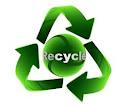 Sustainable practices maintain, or even improve, healthy ecosystems.Economic opportunity, biodiversity and ecosystem health are all possible.The Effects of Land and Resource Use“Land use” refers to how humans use land around us for urban development, ______________________ _________________________________________industry, mining and ___________________________________________All of the land around us, even in cities, was once a part of an ______________________________.“Resource use” refers to the ways we ________________ and ________________ naturally occurring _____________________.Most products you use every day involve the use of some natural resources in their production. 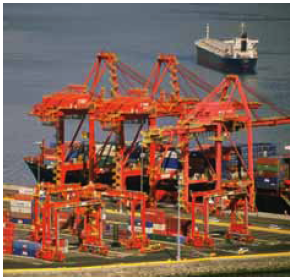 If the land and resources are not used directly, they are often processed and exported to other places for use.Habitat LossThe use of land and resources have seen humans encroach on natural ecosystems very aggressively in the past 150 years.As a result of this expansion, habitats have been _____________________________________________.“Habitat loss” refers to the loss of habitats _____________________________________________.“Habitat fragmentation” is the ________________________________________________________________________ ____________________________________________________________________________________, resulting in disrupted natural activities for plants and animals_________________________		_________________________________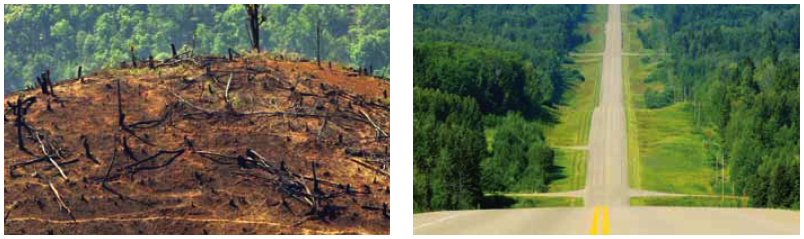 Deforestation is _____________________________________________________________________for human use.The resulting barren land is never __________________________ or _____________________.The agricultural crops that are planted are often one species = ____________________________ This reduces biodiversity, and leaves the crop vulnerable to pests or disease.__________________________, of many plant species, are more ______________________ and ________________________ diverse.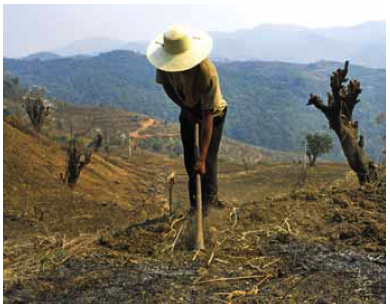 Deforestation is still occurring in many tropical rainforests.Deforestation results in soil degradation._______________________________ is when moving wind and water erode topsoil and leave bare land behind.Topsoil, the upper layer of soil, is where ________________________________ 	                             water and air are found for plant growth.If fields are left exposed during non-planting seasons, _____________ and ______________ erosion can occur.In areas where over grazing occurs, the _______________________________________.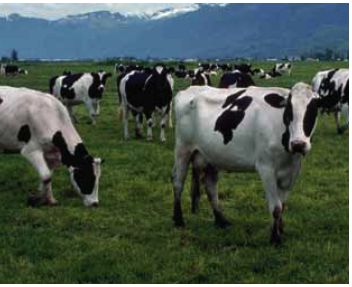 Soil particles are squeezed together and become compacted.This is due to farm animals or vehicles.There is no room for ____________ or _____________ to enter the soil.Water then ____________ _______________ the soil instead of soaking in.Agriculture can cause loss of water, increased erosion and the addition of farm fertilizers and pesticides to the ecosystem.______________________, which involves removing small plugs of soil, loosens soils and can reduce run-off.Resource exploitation = ___________________________________Humans depend on resource exploitation for jobs, materials, food, shelter and energy.Exploitation can lead to _________________________, ________________________ and ___________________________ of water supplies.Contamination is the introduction of ___________________________ or _________________________________________ into the environment.Many mining and resource exploitations require _____________________________ efforts.Reclamation attempts to reduce environmental impacts of exploitation, and tries to restore the original (or at least functional) habitats.Overexploitation is the ___________________________________________________ ________________________________________________________________________________This can result in __________________________, such as with the passenger pigeon._________________________________ can be greatly affected over long periods of timeThe overexploited species could be a ________________________________________Resource Management and Traditional Ecological KnowledgeIn Aboriginal cultures, traditional ecological knowledge is passed down from generation to generation.This knowledge reveals what past condition were like, and also how the ecosystem and humans interact.Knowledge is found in stories, songs, cultural beliefs, rituals, community laws and traditional practices.Current ecological restoration and usage guidelines often involve this traditional knowledge from Aboriginal representatives.Traditions such as the “Spring burn” allow for ecological renewal.__________________________, enforced in BC for over 100 years, has led to recent issues like the mountain pine beetle infestation and huge wildfire losses.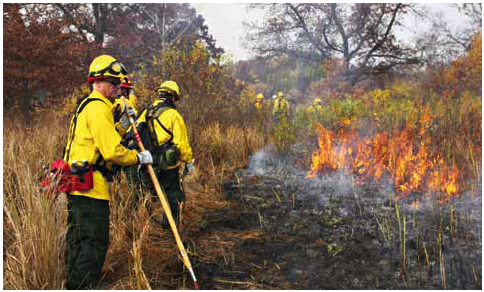 